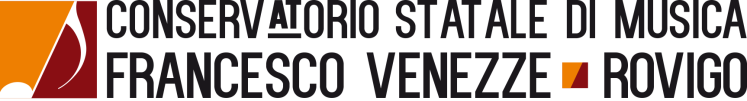 Modello APremio Nazionale delle Arti 2018/2019Sezione Violoncello e ContrabbassoLIBERATORIA PER PRESTAZIONE A TITOLO GRATUITOPremesso che il Regolamento Europeo in materia di trattamento dei dati personali (GDPR 2016/679) e il D.lgs. 30 giugno 2003, n. 196 e ss mm (Codice in materia di protezione dei dati personali) disciplinano procedure da osservare in materia di trattamento dei dati personali e dunque operative anche nel caso di immagini fotografiche e video. Inoltre gli articoli 96 e 97 della Legge 22 aprile 1941, n. 633 in tema di “protezione del diritto d’autore e di altri diritti connessi al suo esercizio”, indicano alcune prescrizioni precise in ordine all’utilizzo delle immagini stesse.Ai sensi e per gli effetti del combinato disposto delle predette disposizioni normative il Conservatorio Statale di musica Francesco Venezze di Rovigo, in qualità di Titolare del trattamento dei dati personali, La informa che:•	Lei potrebbe essere ripreso in video e/o in immagini e/o in registrazione audio durante le attività didattiche e di produzione artistica e di ricerca, in cui sarà coinvolto durante il suo percorso di studi; •	Tali riprese potranno essere riprodotte, diffuse, stampate, pubblicate e proiettate, con ogni mezzo attualmente conosciuto o che verrà inventato in futuro, senza limitazioni di tempo e luogo e senza alcun corrispettivo a suo favore, per scopi documentativi, formativi ed informativi.Il Titolare del trattamento assicura che le immagini e le riprese audio-video realizzate dall’Istituzione, nonché gli elaborati prodotti dagli studenti durante le attività didattiche, potranno essere utilizzati esclusivamente per documentare e divulgare le attività del Conservatorio tramite il sito internet di Istituto, pubblicazioni, mostre, corsi di formazione, seminari, convegni e altre iniziative promosse dall'Istituto anche in collaborazione con altri enti pubblici. La presente autorizzazione non consente l'uso dell’immagine in contesti che pregiudichino la dignità personale e comunque per uso e/o ﬁni diversi da quelli sopra riportati.Il/la sottoscritto/a conferma di non aver nulla a pretendere in ragione di quanto sopra indicato e di rinunciare irrevocabilmente ad ogni diritto, azione o pretesa derivante da quanto sopra autorizzato.Resta ferma la possibilità, per Lei, di esercitare in qualsiasi momento i Suoi diritti ai sensi degli art.. 15, 16 17, 18 e 21 contattando direttamente il Titolare del trattamento.Io sottoscritto/a __________________________________________________________________Residente a ______________________________________________________________________Indirizzo ________________________________________________________________________Luogo e data di nascita _____________________________________________________________Codice fiscale _____________________________________________________________________Studente iscritto presso ____________________________________________________________con la firma del presente modulo autorizzo il Conservatorio di Rovigo ad effettuare, con qualsivoglia mezzo tecnico o tipologia di registrazione e trasmissione esistente o di futura invenzione, riprese e registrazioni radiofoniche, televisive e/o fotografiche - in qualsiasi forma e modo, senza limitazioni di spazio, tempo, duplicazioni o passaggi nell’ambito della propria attività di diffusione - che utilizzino, parzialmente o totalmente, la mia immagine o il mio intervento in occasione del Premio Nazionale delle Arti  2018/2019, sezione Violoncello e Contrabbasso, che si svolgerà presso il Conservatorio e/o altri idonei luoghi pubblici di Rovigo nei giorni 7, 8 e 9 giugno 2019.Le stesse riprese, con o senza interventi di successivo montaggio o adattamento non mi danno e non mi daranno in futuro alcun diritto ad ottenere qualsivoglia compenso o rimborso per l’utilizzo della mia immagine o della mia prestazione, a qualsiasi titolo.LIBERATORIA□ consente 	□ non consentel’utilizzo delle proprie immagini, riprese dal Titolare del Trattamento dei dati personal per le finalità sopraelencate.Firma leggibile___________________DICHIAROcontestualmente di aver letto e di accettare in toto il Regolamento del Concorso emanato dal Conservatorio di Rovigo.Luogo e data, Firma leggibile_____________________